Ffurflen 3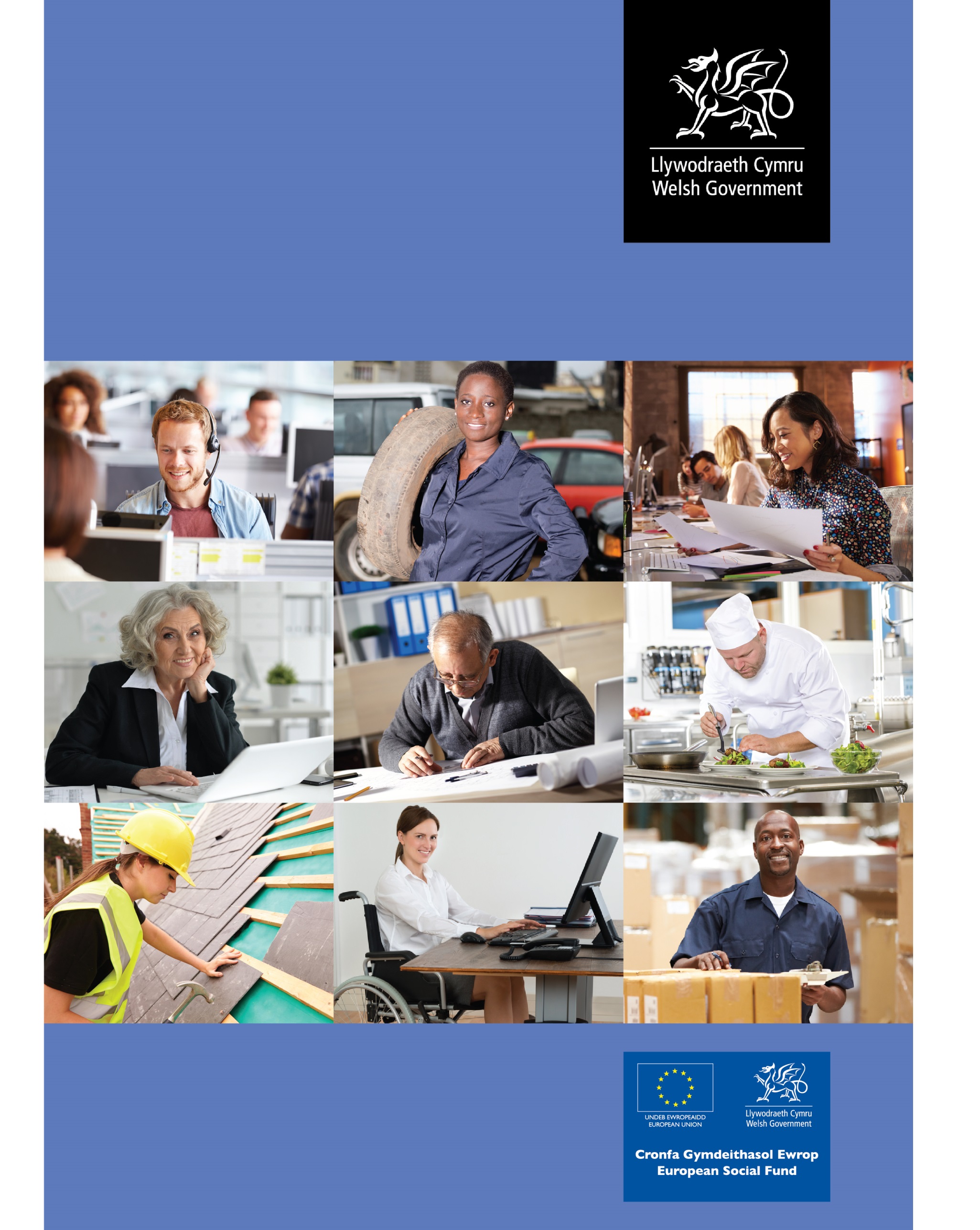 Cymorth Recriwtio a Hyfforddi i Gyflogwyr - Ffurflen Gais 
Defnyddiwch y ffurflen hon os ydych yn gyflogwr sy'n ceisio cyllid ar gyfer recriwtio a hyfforddiantCyn i chi gwblhau'r ffurflenDarllenwch ein nodiadau cyfarwyddyd, yna cwblhewch y ffurflen hon ar y cyd â'r person rydych yn ei recriwtio. Defnyddiwch ffurflen ar wahân ar gyfer pob person rydych yn ei recriwtio. Os ydych yn recriwtio mwy na 5 o weithwyr, cysylltwch â ni i drafod ffyrdd y gallwn symleiddio'r broses ymgeisio.Cofiwch lenwi pob rhan o’r ffurflen hon. Ni ellir prosesu ceisiadau anghyflawn a bydd hyn yn arwain at oedi cyn dechrau'r gyflogaeth.Cofiwch, ni fyddwch yn gymwys i gael y cyllid hwn os bydd y cyflogai'n dechrau gweithio ichi cyn i'r cais gael ei gymeradwyo. Nodwch fod rheolau cyllid Ewropeaidd yn atal rhaglen ReAct rhag cefnogi swyddi yn y sector cyhoeddus. Dylai'r person rydych am ei recriwtio wirio ei fod yn gymwys a chwblhau Adrannau 1 i 4. Yna, gallwch chi gwblhau Adrannau 5 i 8 a dychwelyd y ffurflen i'r Tîm ReAct yn Llywodraeth yn reactenquiries@llyw.cymru.  Os oes angen help arnoch i gwblhau'r ffurflen hon, cysylltwch â'r Porth Sgiliau i Fusnesau ar 03000 6 03000.Sicrhewch eich bod yn cwblhau pob adran o'r ffurflen hon cyn ei hanfon i Dîm ReAct. Os bydd unrhyw wybodaeth ar goll neu'n anghywir, bydd oedi wrth brosesu eich cais. Os oes angen help arnoch i gwblhau'r ffurflen hon, cysylltwch â'r Porth Sgiliau i Fusnesau ar 03000 6 03000. Adran 1 - Y person sy’n cael ei recriwtio sydd i lenwi'r adran hon	Dim ond os yw'r canlynol yn wir y gallwch wneud cais:Rhaid eich bod yn byw yng Nghymru adeg derbyn yr hysbysiad colli swydd ac yn byw yng Nghymru adeg cyflwyno’r cais, a bod gennych hawl cyfreithiol i fyw a gweithio yn y DU.Mae'n rhaid eich bod wedi colli eich swyddi/di-waith ar neu ar ôl 01/01/2020 neu eich bod o dan hysbysiad diswyddo cyfredol Ni chaniateir ichi fod mewn cyflogaeth newydd barhaus (16 awr neu fwy'r wythnos) am chwe wythnos neu fwy rhwng cael eich diswyddo a gwneud cais am gyllid ReAct.Rhaid ichi beidio â bod yn gwneud (neu wedi gwneud ers cael eich gwneid yn ddi-waith) unrhyw hyfforddiant a ariennir yn uniongyrchol neu'n anuniongyrchol gan arian cyhoeddus. Mae hyn yn cynnwys, ymysg mathau eraill o hyfforddiant, rhaglenni dysgu seiliedig ar waith Llywodraeth Cymru.Dylech nodi bod pob cais yn cael ei asesu’n unigol ar sail teilyngdod a bydd cymeradwyaeth yn ôl disgresiwn Tîm ReAct Llywodraeth Cymru.Os ydych chi, neu os ydych erioed wedi bod yn gyfarwyddwr neu’n ysgrifennydd ar y cwmni lle rydych wedi colli eich swydd, mae'n annhebygol y byddwch yn gymwys i dderbyn cymorth. Cysylltwch â’r Porth Sgiliau i Oedolion ar 03000 6 03000 i drafod eich amgylchiadau unigol.Nawr, cwblhewch Adrannau 1 i 4 os gwelwch yn dda. Rhaid ichi gynnwys tystiolaeth o'ch diswyddiad ee. llythyr diswyddo, tystiolaeth o'ch Rhif Yswiriant Gwladol, cyfeiriad a dyddiad geni, a thystiolaeth o'ch hawl i weithio yn y Deyrnas Unedig. Os bydd angen unrhyw gyngor arnoch o ran pa ddogfennau rydym yn eu derbyn, cysylltwch â'r Porth Sgiliau i Fusnesau ar 03000 6 03000. Bydd methu â darparu'r dystiolaeth hon yn achosi oedi i'ch cais. Bydd angen i'r dogfennau fod yn rhai ardystiedig (e.e. wedi’u sganio, ffotograffau). Gofynnwch i'ch cyflogwr newydd ddefnyddio'r ddogfen ardystio ar y dudalen olaf.Hysbysiad Preifatrwydd – Y person sy’n cael ei recriwtioMae angen i Lywodraeth Cymru gasglu gwybodaeth gennych er mwyn eich galluogi i dderbyn cymorth gan y rhaglen ReAct a ariennir gan Gronfa Gymdeithasol Ewrop.  Mae prosesu'r cais hwn yn rhan o’n tasg gyhoeddus i weinyddu'r cyllid a bydd yn rhan o'n cytundeb gyda chi.Llywodraeth Cymru fydd rheolydd data unrhyw ddata personol rydych yn eu darparu fel rhan o'ch ymateb i'r ymgynghoriad.  Mae darparu eich data yn ofyniad angenrheidiol er mwyn ichi allu cymryd rhan yn y rhaglen. Mae'n rhaid llenwi pob maes oni nodir fel arall; Mae hyn yn cynnwys cwestiynau sy'n cynnwys opsiwn 'mae'n well gennyf beidio â dweud'.Caiff yr holl wybodaeth y byddwch yn ei darparu ei storio a'i defnyddio'n unol â Deddf Diogelu Data 1998)).  Mae'r hysbysiad preifatrwydd hwn yn nodi sut y caiff yr wybodaeth ei defnyddio a phwy fydd yn ei gweld.Gyda phwy y byddwn yn rhannu eich gwybodaeth ac ym mha ffordd y byddant yn defnyddio'r wybodaeth?Ni fyddwn yn rhannu eich gwybodaeth gydag unrhyw drydydd parti y tu allan i'n sefydliad, heblaw yn y ffyrdd a nodir isod.Dylech fod yn ymwybodol bod eich gwybodaeth yn cael ei rhannu a'i defnyddio yn y ffyrdd canlynol:Bydd Llywodraeth Cymru yn defnyddio ac yn rhannu eich gwybodaeth â Swyddfa Cyllid Ewropeaidd Cymru, fel y bo'n briodol, er mwyn:Prosesu eich cais a dyrannu cyllid.I fodloni gofynion adrodd prosiectau Cronfa Gymdeithasol Ewrop y Comisiwn Ewropeaidd.I fonitro ac adrodd ar nifer y bobl sy'n cymryd rhan mewn prosiectau/rhaglenni a nifer y bobl o wahanol grwpiau sy'n derbyn cymorth (ee gwahanol oedrannau, rhyw ac ethnigrwydd).Cynnal prosesau cyllido, cynllunio, monitro ac arolygu hyfforddiant a dysgu.Cynhyrchu cyhoeddiadau ystadegol.Gydag archwilwyr i asesu p'un a yw'r prosiect/rhaglen wedi dilyn y gweithdrefnau cywir; Er mwyn cysylltu eich cofnodion â ffynonellau data eraill sydd gan adrannau Llywodraeth Cymru a Llywodraeth y DU i hwyluso ymchwil i effaith y prosiect ar y rhai a gymerodd ran. Gallai'r ffynonellau data hyn gynnwys set ddata Canlyniadau Addysgol Hydredol, data Gyrfa Cymru, Cofnod Dysgu Gydol Oes Cymru, cofnodion Cyllid a Thollau Ei Mawrhydi a'r Adran Gwaith a Phensiynau, yr Arolwg o'r Llafurlu, yr Arolwg Blynyddol o'r Boblogaeth ac Arolwg Cronfa Gymdeithasol Ewrop o'r Bobl a Adawodd;Er mwyn ein helpu i ddeall pa mor effeithiol yw'r cynllun, efallai y byddwn yn rhannu eich manylion cyswllt â sefydliadau ymchwil cymeradwy fel y gallant siarad â chi am eich profiadau. Ni fyddant yn cysylltu â phawb sy'n cymryd rhan yn y cynllun. Os bydd sefydliad yn cysylltu â chi er mwyn gofyn i chi gymryd rhan mewn unrhyw waith ymchwil/gwerthuso ynghylch eich profiad o'r prosiect caiff diben y cyfweliad neu'r arolwg ei esbonio i chi a bydd modd i chi gytuno neu wrthod cymryd rhan. Bydd y sefydliadau ymchwil yn dileu eich manylion cyswllt ar ôl cwblhau’r gwaith ymchwil cymeradwy hwn. Mae’n bosibl y bydd y sefydliadau ymchwil hefyd yn cael fersiynau o’r data nad ydynt yn ei gwneud yn bosibl eich adnabod, at ddibenion ymchwil, dadansoddi neu fonitro cyfleoedd cyfartal.Bydd asiantaethau atal twyll yn ei ddefnyddio i atal twyll a gwyngalchu arian ac i gadarnhau pwy ydych chi.  Os canfyddir twyll, mae'n bosibl y byddwch yn methu â chael mynediad i wasanaethau, cyllid neu gyflogaeth yn y dyfodol. Ceir rhagor o fanylion am sut y bydd eich gwybodaeth yn cael ei defnyddio gennym ni a'r asiantaethau atal twyll hyn, a'ch hawliau diogelu data, drwy gysylltu â swyddogdiogeludata@llyw.cymru.Cludo a storioMae Llywodraeth Cymru yn dilyn gweithdrefnau diogelwch caeth wrth storio a datgelu gwybodaeth yr ydych wedi ei rhoi i ni.  O dan Ganllawiau Ewropeaidd, mae'n ofynnol i ni gadw eich manylion am 10 mlynedd ar ôl i brosiectau Cronfa Gymdeithasol Ewrop gau yn 2023 hy. tan 2033.  Pan na fydd angen i ni gadw eich gwybodaeth mwyach, byddwn yn sicrhau y caiff ei gwaredu'n ddiogel.Bydd y cyfrifiaduron a'r gweinyddwyr sy'n cael eu defnyddio gennym i storio eich gwybodaeth bersonol yn cael eu cadw mewn amgylchedd diogel.O dan y ddeddfwriaeth data, mae gennych yr hawl i:gael mynediad i’r data personol rydyn ni’n eu prosesu amdanoch chi cywiro gwallau yn y data gwrthwynebu neu gyfyngu ar y gwaith o brosesu eich data (o dan amgylchiadau penodol)gofyn i'ch data gael eu ‘dileu’ (o dan rai amgylchiadau)cyflwyno cwyn i Swyddfa'r Comisiynydd Gwybodaeth.Gellir cysylltu â'r ICO yn:Information Commissioner’s Office, Wycliffe House, Water Lane, Wilmslow, Swydd Gaer / Cheshire, SK9 5AFFfôn: 	0303 123 1113 (Llinell Gymorth y DU) 0330 414 6421 (Llinell Gymorth Cymru)Ffacs: 	01625 524 510E-bost: wales@ico.org.uk Sut i gysylltu â niI gael rhagor o fanylion am yr wybodaeth a gedwir gan Lywodraeth Cymru a sut mae'n cael ei defnyddio, neu os ydych am ymarfer eich hawliau o dan GDPR, cysylltwch â reactenquiries@llyw.cymru. Gallwch hefyd gysylltu â swyddogdiogeludata@llyw.cymru os oes gennych bryder ynghylch sut mae eich gwybodaeth bersonol yn cael ei phrosesu neu gallwch gysylltu â Swyddfa'r Comisiynydd Gwybodaeth.Wrth lofnodi'r ffurflen hon rydych yn caniatáu i'ch gwybodaeth gael ei defnyddio yn y ffyrdd a nodir uchod.Manylion y gweithiwrAdran 2 - Monitro cyfle cyfartalUn o amcanion ReAct yw sicrhau bod pawb yn cael yr un cyfle i fanteisio ar y cyfleoedd addysg, hyfforddiant a gwaith a gynigir gan y rhaglenni, ac atal unrhyw wahaniaethu ar sail rhyw, anabledd, tras ethnig, crefydd neu gred, oedran a chyfeiriadedd rhywiol, gydag ystyriaeth hefyd i natur ddwyieithog llawer o gymunedau’r rhanbarth.I sicrhau bod y rhaglen ReAct yn cyflawni’r ymrwymiad uchod, mae angen i ni gasglu rhywfaint o wybodaeth amdanoch chi.  Bydd yr wybodaeth a ddarparwch yn cael ei phrosesu a’i rheoli gan Lywodraeth Cymru yn unol â’i rhwymedigaethau a’i dyletswyddau o dan ddeddfwriaeth diogelu data (y Ddeddf Diogelu Data a’r Rheoliad Cyffredinol ar Ddiogelu Data).Bydd Llywodraeth Cymru yn defnyddio ac yn rhannu eich gwybodaeth â Swyddfa Cyllid Ewropeaidd Cymru, fel y bo'n briodol, er mwyn:I fodloni gofynion adrodd prosiectau Cronfa Gymdeithasol Ewrop y Comisiwn Ewropeaidd.I fonitro ac adrodd ar nifer y bobl sy'n cymryd rhan mewn prosiectau/rhaglenni a nifer y bobl o wahanol grwpiau sy'n derbyn cymorth (ee gwahanol oedrannau, rhyw ac ethnigrwydd).Nid yw'r holiadur monitro cyfle cyfartal yn rhan o'ch cais; Serch hynny, rydym yn eich annog i ateb y cwestiynau isod.  Ni fydd eich atebion yn dylanwadu ar unrhyw benderfyniadau a wnawn ynghylch eich cais.  Diwedd y cwestiynau Cyfle CyfartalAdran 3 – Manylion colli swyddAdran 4 – Datganiad y person sy'n cael ei recriwtioRwy'n cadarnhau bod y manylion yn Adrannau 1,2 a 3 o'r ffurflen hon yn gywir.Rwy'n cadarnhau nad ydw i eto wedi dechrau gweithio i'r cyflogwr hwn.Deallaf y gallech gysylltu â mi i drafod unrhyw ran o'r cais hwn neu'r hyfforddiant rwyf wedi'i dderbyn, ac rwy'n cytuno i ddarparu unrhyw wybodaeth yr ydych yn gofyn amdani.Rwy'n cadarnhau fy mod wedi darllen y datganiad preifatrwydd ac wedi cydnabod yr wybodaeth sydd ynddo. Rwy'n deall y gall methu â chytuno â'r amodau hyn fy ngwneud yn anghymwys i gael cyllid.	Manylion y CyflogwrY cyflogwr ddylai lenwi'r adran honHysbysiad preifatrwydd – Y cyflogwr Mae angen i Lywodraeth Cymru gasglu gwybodaeth gennych er mwyn eich galluogi i dderbyn cymorth gan y rhaglen ReAct a ariennir gan Gronfa Gymdeithasol Ewrop.  Mae prosesu'r cais hwn yn rhan o’n tasg gyhoeddus i weinyddu'r cyllid a bydd yn rhan o'n cytundeb gyda chi.Llywodraeth Cymru sy'n rheoli unrhyw ddata personol a ddarperir gennych fel rhan o'ch cais am gyllid.Mae darparu eich data yn ofyniad angenrheidiol er mwyn ichi allu cymryd rhan yn y rhaglen. Mae'n rhaid llenwi pob maes oni nodir fel arall; Mae hyn yn cynnwys cwestiynau sy'n cynnwys opsiwn 'mae'n well gennyf beidio â dweud'.Caiff yr holl wybodaeth y byddwch yn ei darparu ei storio a'i defnyddio'n unol â Deddf Diogelu Data 1998)).  Mae'r hysbysiad preifatrwydd hwn yn nodi sut y caiff yr wybodaeth ei defnyddio a phwy fydd yn ei gweld.Gyda phwy y byddwn yn rhannu eich gwybodaeth ac ym mha ffordd y byddant yn defnyddio'r wybodaeth?Ni fyddwn yn rhannu eich gwybodaeth gydag unrhyw drydydd parti y tu allan i'n sefydliad, heblaw yn y ffyrdd a nodir isod.Dylech fod yn ymwybodol bod eich gwybodaeth yn cael ei rhannu a'i defnyddio yn y ffyrdd canlynol:Bydd Llywodraeth Cymru yn defnyddio ac yn rhannu eich gwybodaeth â Swyddfa Cyllid Ewropeaidd Cymru, fel y bo'n briodol, er mwyn:Prosesu eich cais a dyrannu cyllid.I fodloni gofynion adrodd prosiectau Cronfa Gymdeithasol Ewrop y Comisiwn Ewropeaidd.I fonitro ac adrodd ar nifer y bobl sy'n cymryd rhan mewn prosiectau a nifer y bobl o wahanol grwpiau sy'n derbyn cymorth (ee gwahanol oedrannau, rhyw ac ethnigrwydd).Cynnal prosesau cyllido, cynllunio, monitro ac arolygu hyfforddiant a dysgu.Cynhyrchu cyhoeddiadau ystadegol.Gydag archwilwyr i asesu p'un a yw'r prosiect/rhaglen wedi dilyn y gweithdrefnau cywir; Er mwyn cysylltu eich cofnodion â ffynonellau data eraill sydd gan adrannau Llywodraeth Cymru a Llywodraeth y DU i hwyluso ymchwil i effaith y prosiect ar y rhai a gymerodd ran. Gallai'r ffynonellau data hyn gynnwys set ddata Canlyniadau Addysgol Hydredol, data Gyrfa Cymru, Cofnod Dysgu Gydol Oes Cymru, cofnodion Cyllid a Thollau Ei Mawrhydi a'r Adran Gwaith a Phensiynau, yr Arolwg o'r Llafurlu, yr Arolwg Blynyddol o'r Boblogaeth ac Arolwg Cronfa Gymdeithasol Ewrop o'r Bobl a Adawodd;Er mwyn ein helpu i ddeall pa mor effeithiol yw'r cynllun, efallai y byddwn yn rhannu eich manylion cyswllt â sefydliadau ymchwil cymeradwy fel y gallant siarad â chi am eich profiadau. Ni fyddant yn cysylltu â phawb sy'n cymryd rhan yn y cynllun. Os bydd sefydliad yn cysylltu â chi er mwyn gofyn i chi gymryd rhan mewn unrhyw waith ymchwil/gwerthuso ynghylch eich profiad o'r prosiect caiff diben y cyfweliad neu'r arolwg ei esbonio i chi a bydd modd i chi gytuno neu wrthod cymryd rhan. Bydd y sefydliadau ymchwil yn dileu eich manylion cyswllt ar ôl cwblhau’r gwaith ymchwil cymeradwy hwn. Mae’n bosibl y bydd y sefydliadau ymchwil hefyd yn cael fersiynau o’r data nad ydynt yn ei gwneud yn bosibl eich adnabod, at ddibenion ymchwil, dadansoddi neu fonitro cyfleoedd cyfartal.Bydd asiantaethau atal twyll yn ei ddefnyddio i atal twyll a gwyngalchu arian ac i gadarnhau pwy ydych chi.  Os canfyddir twyll, mae'n bosibl y byddwch yn methu â chael mynediad i wasanaethau, cyllid neu gyflogaeth yn y dyfodol. Ceir rhagor o fanylion am sut y bydd eich gwybodaeth yn cael ei defnyddio gennym ni a'r asiantaethau atal twyll hyn, a'ch hawliau diogelu data, drwy gysylltu â swyddogdiogeludata@llyw.cymru.Cludo a storioMae Llywodraeth Cymru yn dilyn gweithdrefnau diogelwch caeth wrth storio a datgelu gwybodaeth yr ydych wedi ei rhoi i ni.  O dan Ganllawiau Ewropeaidd, mae'n ofynnol i ni gadw eich manylion am 10 mlynedd ar ôl i brosiectau Cronfa Gymdeithasol Ewrop gau yn 2023 hy. tan 2033.  Pan na fydd angen i ni gadw eich gwybodaeth mwyach, byddwn yn sicrhau y caiff ei gwaredu'n ddiogel.Bydd y cyfrifiaduron a'r gweinyddwyr sy'n cael eu defnyddio gennym i storio eich gwybodaeth bersonol yn cael eu cadw mewn amgylchedd diogel.O dan y ddeddfwriaeth data, mae gennych yr hawl i: gael mynediad i’r data personol rydyn ni’n eu prosesu amdanoch chi cywiro gwallau yn y data gwrthwynebu neu gyfyngu ar y gwaith o brosesu eich data (o dan amgylchiadau penodol)gofyn i'ch data gael eu ‘dileu’ (o dan rai amgylchiadau)cyflwyno cwyn i Swyddfa'r Comisiynydd Gwybodaeth.Gellir cysylltu â'r ICO yn:Information Commissioner’s Office, Wycliffe House, Water Lane, Wilmslow, Cheshire, SK9 5AFFfôn: 	0303 123 1113 (Llinell Gymorth y DU) 0330 414 6421 (Llinell Gymorth Cymru)Ffacs: 	01625 524 510E-bost: wales@ico.org.uk Sut i gysylltu â niI gael rhagor o fanylion am yr wybodaeth a gedwir gan Lywodraeth Cymru a sut mae'n cael ei defnyddio, neu os ydych am ymarfer eich hawliau o dan GDPR, cysylltwch â reactenquiries@llyw.cymru. Gallwch hefyd gysylltu â swyddogdiogeludata@llyw.cymru os oes gennych bryder ynghylch sut mae eich gwybodaeth bersonol yn cael ei phrosesu neu gallwch gysylltu â Swyddfa'r Comisiynydd Gwybodaeth.Wrth lofnodi'r ffurflen hon rydych yn caniatáu i'ch gwybodaeth gael ei defnyddio yn y ffyrdd a nodir uchod.Adran 5 - I chi fel darpar gyflogwr i'w lenwiRhowch fanylion y rhiant-gwmni isod.Adran 6 – Manylion y swydd rydych yn ei chynnigCysylltwch â'r Porth Sgiliau i Fusnesau ar 03000 6 03000 neu ewch i www.gov.uk/legal-right-work-uk os hoffech gyngor am dystiolaeth addas o'r hawl gyfreithiol hon.
Rhowch ddyddiad yn y dyfodol: ni allwn gefnogi cyflogaeth sydd wedi dechrau cyn i'ch cais am grant ReAct gael ei gymeradwyo.Adran 7 – Cymorth hyfforddiantDim ond os ydych hefyd yn gwneud cais am gymorth recriwtio i gyflogwyr y caiff eich cais am gymorth hyfforddiant i gyflogwyr ei ystyried. Darllenwch y Nodiadau Cyfarwyddyd ar gyfer y cymorth hwn.Dim ond hyfforddiant allanol a gyflawnir gan ddarparwr hyfforddiant allanol y byddwn yn ei ystyried.Nodwch na ellir gwneud yr hawliad am daliad ar gyfer hyfforddiant tan i chi gyrraedd y dyddiad carreg filltir 26 wythnos.Bydd angen tystiolaeth o'r amser a dreuliwyd ar hyfforddiant a gwblhawyd hyd yn hyn ar ffurf cofnod o bresenoldeb wedi'i lofnodi gan y darparwr hyfforddiant a'r cyflogai.Caiff templed ei ddarparu gyda'r Ffurflen Hawlio Cymorth Hyfforddiant i Gyflogwyr.Rhowch fanylion yr hyfforddiant sydd ei angen ar y cyflogai yn yr adran hon ar y tudalennau canlynol. Os oes angen mwy na 2 weithgaredd hyfforddi ar y cyflogai, cysylltwch â reactenquiries@llyw.cymru am wybodaeth ynghylch sut i wneud cais.Gweithgaredd hyfforddiant 1Gweithgaredd hyfforddiant 2C1 A yw unrhyw rai o'r cyrsiau hyfforddiant yn arwain at unrhyw rai o'r cymwysterau cydnabyddedig canlynol? Ticiwch un blwch ar gyfer pob cwrs.1 Dim cymwysterau ffurfiol2 Fframwaith Credydau a Chymwysterau Cymru (FfCChC) Lefel 1:NVQ Lefel 1 hyd at 4 Lefel O; TGAU gradd D–G; CSE gradd 2-6 neu gyfwerth; Fframwaith Credydau a Chymwysterau (QCF) Lefel 1; GNVQ Lefel 1; GSVQ Sylfaen Lefel 1; BTEC; RSA arall; City and Guilds Lefel 1; Tystysgrif YT; Tystysgrif YTP; Cymhwyster Sgiliau Allweddol 1; Lefel O D-E; Bagloriaeth Cymru - Lefel Sylfaen; Cymhwyster Sgiliau Hanfodol Lefel 1.3 Fframwaith Credydau a Chymwysterau Cymru (FfCChC) Lefel 2:Bagloriaeth Cymru - Lefel Genedlaethol; Prentisiaeth Sylfaen Lefel 2; GNVQ Canolradd Lefel 2; Diploma RSA Crefft City and Guilds; BTEC Lefel 2; Lefel O A-C; TGAU gradd A*-C; QCF Lefel 2; Cymhwyster Sgiliau Hanfodol Lefel 2; CSE gradd 1 neu gyfwerth; Bagloriaeth Cymru - Lefel Uwch.4 Fframwaith Credydau a Chymwysterau Cymru (FfCChC) Lefel 3:Bagloriaeth Ryngwladol 1; GNVQ Uwch; Safon Uwch; Safon UG neu gyfwerth; Diploma uwch RSA; OND, ONC, QCF Lefel 3; BTEC; Crefft Uwch City and Guilds - Lefel Genedlaethol; Mynediad at AU cymhwyster 1; Prentisiaeth Lefel 3; Tystysgrif Addysg Uwch.5 Fframwaith Credydau a Chymwysterau Cymru (FfCChC) Lefel 4:HNC; Prentisiaeth Uwch Lefel 4; HND; QCF Lefel 4; HNC/HND Canolradd.6 Fframwaith Credydau a Chymwysterau Cymru (FfCChC) Lefel 5:Gradd Sylfaen; Prentisiaeth Uwch Lefel 5; QCF Lefel 5; Gradd Anrhydedd 5.7 Fframwaith Credydau a Chymwysterau Cymru (FfCChC) Lefel 6:QCF Lefel 6; Nyrsio; Prentisiaeth Uwch Lefel 6; Tystysgrif Broffesiynol mewn Addysg; Gradd Uwch e.e. MSc, MA, MBA.8 Fframwaith Credydau a Chymwysterau Cymru (FfCChC) Lefel 7-8:Cymwysterau Diwydiant e.e. Cyfrifwyr Siartredig; Prentisiaeth Uwch Lefel 7; Prentisiaeth Uwch Lefel 8; Tystysgrif ôl-radd mewn Addysg; QCF Lefel 7; QCF Lefel 8, PhD.Adran 8 – Datganiad y cyflogwrRwyf yn cadarnhau bod y manylion a nodir yn Adrannau 5, 6 a 7 y ffurflen gais hon yn gywir.Rwyf yn cadarnhau bod gan y darpar gyflogai a enwir yn y ffurflen hon yr hawl i weithio yn y Deyrnas Unedig ac amgaeaf gopïau ardystiedig o'r dystiolaeth berthnasol.Rwyf wedi darllen a deall Nodiadau Cyfarwyddyd ReAct.Nid yw'r cyflogai'n dilyn unrhyw gwrs hyfforddiant arall a ariennir yn gyhoeddus ar adeg y recriwtio. Ni fydd y cyflogai'n cymryd rhan mewn rhaglen dysgu seiliedig ar waith a ariennir gan Lywodraeth Cymru tra fy mod i'n hawlio cyllid ReAct.Rwyf wedi datgan yr holl gyllid yr wyf wedi gwneud cais amdano neu wedi'i dderbyn o ffynonellau eraill o ran y gyflogaeth hon.Rwy'n deall na allaf hawlio'r cyllid hwn os yw'r cyflogai'n dechrau ei waith cyn i fy nghais gael ei gymeradwyo.Deallaf y byddwch ond yn cymeradwyo'r cais hwn os oes cyllid ar gael.Rwy'n deall bod lefel y cymorth sydd ar gael yn ddibynnol ar reolau Cymorth Gwladwriaethol Ewropeaidd.Rwy'n deall, os ydw i wedi fy nghofrestru ar gyfer TAW, y bydd hyfforddiant seiliedig ar waith yn cyfrif am 50% o gost net y TAW, ond na fydd yn fwy na £1,000.Byddaf yn ad-dalu unrhyw ddyfarniad os nad yw'r wybodaeth yr wyf wedi'i darparu'n gywir.Anfonaf dystiolaeth o gyflogaeth barhaus a chyflogau ar ffurf P11 a slipiau cyflog i hawlio taliad. Rwy'n deall y caiff taliad ei wneud ar ôl 13,26, 39 a 52 wythnos o gyflogaeth ac na chaiff taliad ei wneud os bydd y cyflogai'n gadael cyn cyrraedd y dyddiadau cerrig milltir hyn.Byddaf yn darparu tystiolaeth o daliadau BACS ar gyfer yr holl gostau ym mhob cyfnod hawlio.Deallaf y gallech gysylltu â mi i drafod unrhyw ran o'r cais hwn neu'r cyllid rwyf wedi'i dderbyn, ac rwy'n cytuno i ddarparu unrhyw wybodaeth yr ydych yn gofyn amdani.Rwyf wedi darllen a deall yr amodau ar gyfer derbyn cymorth ariannol ac rwyf yn cytuno i lynu atynt.Rwyf hefyd yn cadarnhau bod y wybodaeth yr wyf yn ei darparu yn gywir). Rwy'n cadarnhau bod unrhyw gopïau o ddogfennau a gyflwynir gyda'r ffurflen hon yn gopïau cywir o'r dogfennau gwreiddiol. Rwyf wedi llofnodi pob dogfen i dystio fy mod wedi gweld y ddogfen wreiddiol a'i fod yn gopi cywir.Rwy'n cadarnhau fy mod wedi darllen y datganiad preifatrwydd ac rwy'n cydnabod yr wybodaeth a nodir ynddo.Rwy'n deall y gall methu â chytuno â'r amodau hyn fy ngwneud yn anghymwys i gael cyllid.Llwyddo ar y cynnig cyntafCyn i chi anfon eich cais atom, gwnewch yn siŵr bod eich ffurflenni wedi'u cwblhau'n llawn (ni fydd modd prosesu ffurflenni anghyflawn a byddant yn arwain at oedi o ran y gyflogaeth) a'ch bod wedi atodi’r canlynol:Copi ardystiedig (e.e. wedi'i sganio, ffotograff) o'r dystiolaeth o ddiswyddiadau/diweithdra'r cyflogai newydd Copi ardystiedig (e.e. wedi'i sganio, ffotograff) o rif Yswiriant Gwladol, cyfeiriad, dyddiad geni h hawl y cyflogai newydd i weithio yn y DU. Os hoffech gyngor o ran pa ddogfennau sy'n dderbyniol, gallwch gysylltu â'r Porth Sgiliau Busnes ar 03000 6 03000.Sicrhewch fod unrhyw gopïau o ddogfennau a gyflwynir gyda'r ffurflen hon yn gopïau cywir o'r dogfennau  gwreiddiol).  Dylech lofnodi pob dogfen i dystio eich bod wedi gweld y ddogfen wreiddiol a'i fod yn gopi cywir. Defnyddiwch y ddogfen ardystio ar y dudalen olaf.Bydd methu â darparu'r dogfennau hyn yn arwain at oedi wrth brosesu eich cais.Ar ôl ichi ei chwblhau, anfonwch eich ffurflen gais at: reactenquiries@llyw.cymru Os oes angen help arnoch chi, peidiwch â phoeni. Cysylltwch â ni ac fe gewch chi'r cyngor sydd ei angen arnoch.busnescymru.llyw.cymru/porthsgiliau 03000 6 03000	At ddefnydd swyddfa yn unigDatganiad ardystio ar gyfer copïau o ddogfennauFfurflen Gais Cymorth Recriwtio a Hyfforddi i GyflogwyrDatganiad ardystio ar gyfer copïau o ddogfennauReAct - Cyflwyno cais Cymorth Recriwtio i GyflogwyrRwy'n cadarnhau bod unrhyw gopïau o ddogfennau a gyflwynir gyda'r ffurflen hon yn gopïau cywir o'r dogfennau gwreiddiol).Pasbort dilys neu dystysgrif geni neu ddogfen berthnasol arall – fel a nodir gan wefan Gov.uk:                		www.gov.uk/legal-right-work-uk                 		www.gov.uk/right-of-abode/overview (I gadarnhau bod gennych yr hawl i fyw a gweithio yn y Deyrnas unedig a dyddiad geni).Slip cyflog neu P60 neu gerdyn Yswiriant Gwladol neu lythyr gan HMRC.(I gadarnhau Rhif Yswiriant Gwladol).Copi o'r dystiolaeth i gadarnhau diswyddiadau/diweithdra.(I gadarnhau eich bod yn colli'ch swydd a'ch bod yn preswylio yng Nghymru bryd hynny).Rhif Yswiriant Gwladol: Mr   MrsMiss   Msneu deitl arall:Cyfenw:Enw(au) cyntafCyfeiriad cartref:Cod post:Dyddiad geni:ddmmbbbbRhif ffôn cartref:Rhif ffôn symudol:Cyfeiriad e-bost:  Nodwch eich dewis iaith ar gyfer gohebiaeth:CymraegSaesnegC1	Beth yw eich rhyw? Ticiwch un blwch yn unig.C1	Beth yw eich rhyw? Ticiwch un blwch yn unig.C1	Beth yw eich rhyw? Ticiwch un blwch yn unig.C1	Beth yw eich rhyw? Ticiwch un blwch yn unig.C1	Beth yw eich rhyw? Ticiwch un blwch yn unig.C1	Beth yw eich rhyw? Ticiwch un blwch yn unig.C1	Beth yw eich rhyw? Ticiwch un blwch yn unig.C1	Beth yw eich rhyw? Ticiwch un blwch yn unig.C1	Beth yw eich rhyw? Ticiwch un blwch yn unig.1Gwryw2Benyw3Gwell gennyf beidio â dweudC2	Ydych chi’n eich ystyried eich hun yn berson anabl oherwydd rhwystrau sy’n eich atal chi rhag chwarae rhan lawn ym mhob agwedd ar fywyd? Gallai’r rhwystrau hyn fod yn gysylltiedig ag agwedd pobl eraill neu’r amgylchedd ffisegol, neu’n rhwystrau sefydliadol. Ticiwch un blwch yn unig.C2	Ydych chi’n eich ystyried eich hun yn berson anabl oherwydd rhwystrau sy’n eich atal chi rhag chwarae rhan lawn ym mhob agwedd ar fywyd? Gallai’r rhwystrau hyn fod yn gysylltiedig ag agwedd pobl eraill neu’r amgylchedd ffisegol, neu’n rhwystrau sefydliadol. Ticiwch un blwch yn unig.C2	Ydych chi’n eich ystyried eich hun yn berson anabl oherwydd rhwystrau sy’n eich atal chi rhag chwarae rhan lawn ym mhob agwedd ar fywyd? Gallai’r rhwystrau hyn fod yn gysylltiedig ag agwedd pobl eraill neu’r amgylchedd ffisegol, neu’n rhwystrau sefydliadol. Ticiwch un blwch yn unig.C2	Ydych chi’n eich ystyried eich hun yn berson anabl oherwydd rhwystrau sy’n eich atal chi rhag chwarae rhan lawn ym mhob agwedd ar fywyd? Gallai’r rhwystrau hyn fod yn gysylltiedig ag agwedd pobl eraill neu’r amgylchedd ffisegol, neu’n rhwystrau sefydliadol. Ticiwch un blwch yn unig.C2	Ydych chi’n eich ystyried eich hun yn berson anabl oherwydd rhwystrau sy’n eich atal chi rhag chwarae rhan lawn ym mhob agwedd ar fywyd? Gallai’r rhwystrau hyn fod yn gysylltiedig ag agwedd pobl eraill neu’r amgylchedd ffisegol, neu’n rhwystrau sefydliadol. Ticiwch un blwch yn unig.C2	Ydych chi’n eich ystyried eich hun yn berson anabl oherwydd rhwystrau sy’n eich atal chi rhag chwarae rhan lawn ym mhob agwedd ar fywyd? Gallai’r rhwystrau hyn fod yn gysylltiedig ag agwedd pobl eraill neu’r amgylchedd ffisegol, neu’n rhwystrau sefydliadol. Ticiwch un blwch yn unig.C2	Ydych chi’n eich ystyried eich hun yn berson anabl oherwydd rhwystrau sy’n eich atal chi rhag chwarae rhan lawn ym mhob agwedd ar fywyd? Gallai’r rhwystrau hyn fod yn gysylltiedig ag agwedd pobl eraill neu’r amgylchedd ffisegol, neu’n rhwystrau sefydliadol. Ticiwch un blwch yn unig.C2	Ydych chi’n eich ystyried eich hun yn berson anabl oherwydd rhwystrau sy’n eich atal chi rhag chwarae rhan lawn ym mhob agwedd ar fywyd? Gallai’r rhwystrau hyn fod yn gysylltiedig ag agwedd pobl eraill neu’r amgylchedd ffisegol, neu’n rhwystrau sefydliadol. Ticiwch un blwch yn unig.C2	Ydych chi’n eich ystyried eich hun yn berson anabl oherwydd rhwystrau sy’n eich atal chi rhag chwarae rhan lawn ym mhob agwedd ar fywyd? Gallai’r rhwystrau hyn fod yn gysylltiedig ag agwedd pobl eraill neu’r amgylchedd ffisegol, neu’n rhwystrau sefydliadol. Ticiwch un blwch yn unig.C2	Ydych chi’n eich ystyried eich hun yn berson anabl oherwydd rhwystrau sy’n eich atal chi rhag chwarae rhan lawn ym mhob agwedd ar fywyd? Gallai’r rhwystrau hyn fod yn gysylltiedig ag agwedd pobl eraill neu’r amgylchedd ffisegol, neu’n rhwystrau sefydliadol. Ticiwch un blwch yn unig.1Ydw2Nac ydw    3Gwell gennyf beidio â dweudC3         Oes gennych chi unrhyw gyflwr iechyd sy’n cyfyngu ar eich gallu i weithio (unrhyw gyflwr iechyd sy'n effeithio ar eich gallu i weithio neu i aros mewn gwaith)? Ticiwch un blwch yn unig.C3         Oes gennych chi unrhyw gyflwr iechyd sy’n cyfyngu ar eich gallu i weithio (unrhyw gyflwr iechyd sy'n effeithio ar eich gallu i weithio neu i aros mewn gwaith)? Ticiwch un blwch yn unig.C3         Oes gennych chi unrhyw gyflwr iechyd sy’n cyfyngu ar eich gallu i weithio (unrhyw gyflwr iechyd sy'n effeithio ar eich gallu i weithio neu i aros mewn gwaith)? Ticiwch un blwch yn unig.C3         Oes gennych chi unrhyw gyflwr iechyd sy’n cyfyngu ar eich gallu i weithio (unrhyw gyflwr iechyd sy'n effeithio ar eich gallu i weithio neu i aros mewn gwaith)? Ticiwch un blwch yn unig.C3         Oes gennych chi unrhyw gyflwr iechyd sy’n cyfyngu ar eich gallu i weithio (unrhyw gyflwr iechyd sy'n effeithio ar eich gallu i weithio neu i aros mewn gwaith)? Ticiwch un blwch yn unig.C3         Oes gennych chi unrhyw gyflwr iechyd sy’n cyfyngu ar eich gallu i weithio (unrhyw gyflwr iechyd sy'n effeithio ar eich gallu i weithio neu i aros mewn gwaith)? Ticiwch un blwch yn unig.C3         Oes gennych chi unrhyw gyflwr iechyd sy’n cyfyngu ar eich gallu i weithio (unrhyw gyflwr iechyd sy'n effeithio ar eich gallu i weithio neu i aros mewn gwaith)? Ticiwch un blwch yn unig.C3         Oes gennych chi unrhyw gyflwr iechyd sy’n cyfyngu ar eich gallu i weithio (unrhyw gyflwr iechyd sy'n effeithio ar eich gallu i weithio neu i aros mewn gwaith)? Ticiwch un blwch yn unig.C3         Oes gennych chi unrhyw gyflwr iechyd sy’n cyfyngu ar eich gallu i weithio (unrhyw gyflwr iechyd sy'n effeithio ar eich gallu i weithio neu i aros mewn gwaith)? Ticiwch un blwch yn unig.1Oes2Nac oes   3Gwell gennyf beidio â dweudC4	Oes gennych chi blant dibynnol?Dylech gynnwys plentyn/plant 0-17 oed neu 18-24 oed nad ydynt mewn addysg neu gyflogaeth.C4	Oes gennych chi blant dibynnol?Dylech gynnwys plentyn/plant 0-17 oed neu 18-24 oed nad ydynt mewn addysg neu gyflogaeth.C4	Oes gennych chi blant dibynnol?Dylech gynnwys plentyn/plant 0-17 oed neu 18-24 oed nad ydynt mewn addysg neu gyflogaeth.C4	Oes gennych chi blant dibynnol?Dylech gynnwys plentyn/plant 0-17 oed neu 18-24 oed nad ydynt mewn addysg neu gyflogaeth.C4	Oes gennych chi blant dibynnol?Dylech gynnwys plentyn/plant 0-17 oed neu 18-24 oed nad ydynt mewn addysg neu gyflogaeth.C4	Oes gennych chi blant dibynnol?Dylech gynnwys plentyn/plant 0-17 oed neu 18-24 oed nad ydynt mewn addysg neu gyflogaeth.C4	Oes gennych chi blant dibynnol?Dylech gynnwys plentyn/plant 0-17 oed neu 18-24 oed nad ydynt mewn addysg neu gyflogaeth.C4	Oes gennych chi blant dibynnol?Dylech gynnwys plentyn/plant 0-17 oed neu 18-24 oed nad ydynt mewn addysg neu gyflogaeth.C4	Oes gennych chi blant dibynnol?Dylech gynnwys plentyn/plant 0-17 oed neu 18-24 oed nad ydynt mewn addysg neu gyflogaeth.1Oes2Nac oes   3Gwell gennyf beidio â dweudC5	Oes gennych chi unrhyw gyfrifoldebau gofalu?C5	Oes gennych chi unrhyw gyfrifoldebau gofalu?C5	Oes gennych chi unrhyw gyfrifoldebau gofalu?C5	Oes gennych chi unrhyw gyfrifoldebau gofalu?C5	Oes gennych chi unrhyw gyfrifoldebau gofalu?C5	Oes gennych chi unrhyw gyfrifoldebau gofalu?C5	Oes gennych chi unrhyw gyfrifoldebau gofalu?C5	Oes gennych chi unrhyw gyfrifoldebau gofalu?C5	Oes gennych chi unrhyw gyfrifoldebau gofalu?1Oes2Nac oes 3Gwell gennyf beidio â dweudOs felly, ticiwch bob un o’r datganiadau sy’n berthnasol i chi o’r dewisiadau isod:Os felly, ticiwch bob un o’r datganiadau sy’n berthnasol i chi o’r dewisiadau isod:Os felly, ticiwch bob un o’r datganiadau sy’n berthnasol i chi o’r dewisiadau isod:Os felly, ticiwch bob un o’r datganiadau sy’n berthnasol i chi o’r dewisiadau isod:Os felly, ticiwch bob un o’r datganiadau sy’n berthnasol i chi o’r dewisiadau isod:Os felly, ticiwch bob un o’r datganiadau sy’n berthnasol i chi o’r dewisiadau isod:Os felly, ticiwch bob un o’r datganiadau sy’n berthnasol i chi o’r dewisiadau isod:Os felly, ticiwch bob un o’r datganiadau sy’n berthnasol i chi o’r dewisiadau isod:Os felly, ticiwch bob un o’r datganiadau sy’n berthnasol i chi o’r dewisiadau isod:1Prif ofalwr plentyn neu blant o dan 18 oedPrif ofalwr plentyn neu blant o dan 18 oedPrif ofalwr plentyn neu blant o dan 18 oedPrif ofalwr plentyn neu blant o dan 18 oedPrif ofalwr plentyn neu blant o dan 18 oedPrif ofalwr plentyn neu blant o dan 18 oedPrif ofalwr plentyn neu blant o dan 18 oed2Prif ofalwr oedolyn anabl 18 oed neu'n hŷnPrif ofalwr oedolyn anabl 18 oed neu'n hŷnPrif ofalwr oedolyn anabl 18 oed neu'n hŷnPrif ofalwr oedolyn anabl 18 oed neu'n hŷnPrif ofalwr oedolyn anabl 18 oed neu'n hŷnPrif ofalwr oedolyn anabl 18 oed neu'n hŷnPrif ofalwr oedolyn anabl 18 oed neu'n hŷn3Prif ofalwr person/pobl sy’n 65 oed neu'n hŷnPrif ofalwr person/pobl sy’n 65 oed neu'n hŷnPrif ofalwr person/pobl sy’n 65 oed neu'n hŷnPrif ofalwr person/pobl sy’n 65 oed neu'n hŷnPrif ofalwr person/pobl sy’n 65 oed neu'n hŷnPrif ofalwr person/pobl sy’n 65 oed neu'n hŷnPrif ofalwr person/pobl sy’n 65 oed neu'n hŷnC6     Beth yw eich grŵp ethnig.C6     Beth yw eich grŵp ethnig.C6     Beth yw eich grŵp ethnig.C6     Beth yw eich grŵp ethnig.C6     Beth yw eich grŵp ethnig.C6     Beth yw eich grŵp ethnig.C6     Beth yw eich grŵp ethnig.C6     Beth yw eich grŵp ethnig.C6     Beth yw eich grŵp ethnig.C6     Beth yw eich grŵp ethnig.C6     Beth yw eich grŵp ethnig.A: GwynA: GwynA: GwynA: GwynA: GwynC: Asiaidd / Asiaidd PrydeinigC: Asiaidd / Asiaidd PrydeinigC: Asiaidd / Asiaidd PrydeinigC: Asiaidd / Asiaidd PrydeinigC: Asiaidd / Asiaidd PrydeinigC: Asiaidd / Asiaidd Prydeinig11Cymreig / Seisnig / Albanaidd / Gogledd Iwerddon / Prydeinig (rhowch gylch o amgylch yr un priodol)9IndiaiddIndiaiddIndiaidd22Gwyddel/Gwyddeles10PacistanaiddPacistanaiddPacistanaidd33Sipsi neu Deithiwr Gwyddelig11BangladeshaiddBangladeshaiddBangladeshaidd44Unrhyw gefndir Gwyn arall, nodwch isod12TsieineaiddTsieineaiddTsieineaidd13Unrhyw gefndir Asiaidd arall, nodwch isodUnrhyw gefndir Asiaidd arall, nodwch isodUnrhyw gefndir Asiaidd arall, nodwch isodB: Cymysg/grwpiau aml-ethnigB: Cymysg/grwpiau aml-ethnigB: Cymysg/grwpiau aml-ethnigB: Cymysg/grwpiau aml-ethnigB: Cymysg/grwpiau aml-ethnigD: Du / Affricanaidd / Caribïaidd / Du PrydeinigD: Du / Affricanaidd / Caribïaidd / Du PrydeinigD: Du / Affricanaidd / Caribïaidd / Du PrydeinigD: Du / Affricanaidd / Caribïaidd / Du PrydeinigD: Du / Affricanaidd / Caribïaidd / Du PrydeinigD: Du / Affricanaidd / Caribïaidd / Du Prydeinig55Gwyn a Du Caribïaidd14AffricanaiddAffricanaiddAffricanaidd66Gwyn a Du Affricanaidd15CaribïaiddCaribïaiddCaribïaidd77Gwyn ac Asiaidd16Unrhyw gefndir Du / Affricanaidd / Caribïaidd arall, nodwch isodUnrhyw gefndir Du / Affricanaidd / Caribïaidd arall, nodwch isodUnrhyw gefndir Du / Affricanaidd / Caribïaidd arall, nodwch isod88Unrhyw gefndir Cymysg / Aml-ethnig arall, nodwch isodE: Grŵp ethnig arallE: Grŵp ethnig arallE: Grŵp ethnig arallE: Grŵp ethnig arallE: Grŵp ethnig arallE: Grŵp ethnig arall17ArabaiddArabaiddArabaidd18Unrhyw grŵp ethnig arall, nodwch isodUnrhyw grŵp ethnig arall, nodwch isodUnrhyw grŵp ethnig arall, nodwch isodF: Gwell gennyf beidio â dweudF: Gwell gennyf beidio â dweudF: Gwell gennyf beidio â dweudF: Gwell gennyf beidio â dweudF: Gwell gennyf beidio â dweudF: Gwell gennyf beidio â dweud19Gwell gennyf beidio â dweudGwell gennyf beidio â dweudGwell gennyf beidio â dweudC7	A ydych yn ymfudwr o wlad yn yr Undeb Ewropeaidd neu o wlad arall? Mae ymfudwr yn berson sydd wedi newid ei wlad breswyl i’r DU am flwyddyn o leiaf, ond nid yw’n ddinesydd o’r DU. Ticiwch un blwch yn unig.C7	A ydych yn ymfudwr o wlad yn yr Undeb Ewropeaidd neu o wlad arall? Mae ymfudwr yn berson sydd wedi newid ei wlad breswyl i’r DU am flwyddyn o leiaf, ond nid yw’n ddinesydd o’r DU. Ticiwch un blwch yn unig.C7	A ydych yn ymfudwr o wlad yn yr Undeb Ewropeaidd neu o wlad arall? Mae ymfudwr yn berson sydd wedi newid ei wlad breswyl i’r DU am flwyddyn o leiaf, ond nid yw’n ddinesydd o’r DU. Ticiwch un blwch yn unig.C7	A ydych yn ymfudwr o wlad yn yr Undeb Ewropeaidd neu o wlad arall? Mae ymfudwr yn berson sydd wedi newid ei wlad breswyl i’r DU am flwyddyn o leiaf, ond nid yw’n ddinesydd o’r DU. Ticiwch un blwch yn unig.C7	A ydych yn ymfudwr o wlad yn yr Undeb Ewropeaidd neu o wlad arall? Mae ymfudwr yn berson sydd wedi newid ei wlad breswyl i’r DU am flwyddyn o leiaf, ond nid yw’n ddinesydd o’r DU. Ticiwch un blwch yn unig.C7	A ydych yn ymfudwr o wlad yn yr Undeb Ewropeaidd neu o wlad arall? Mae ymfudwr yn berson sydd wedi newid ei wlad breswyl i’r DU am flwyddyn o leiaf, ond nid yw’n ddinesydd o’r DU. Ticiwch un blwch yn unig.C7	A ydych yn ymfudwr o wlad yn yr Undeb Ewropeaidd neu o wlad arall? Mae ymfudwr yn berson sydd wedi newid ei wlad breswyl i’r DU am flwyddyn o leiaf, ond nid yw’n ddinesydd o’r DU. Ticiwch un blwch yn unig.C7	A ydych yn ymfudwr o wlad yn yr Undeb Ewropeaidd neu o wlad arall? Mae ymfudwr yn berson sydd wedi newid ei wlad breswyl i’r DU am flwyddyn o leiaf, ond nid yw’n ddinesydd o’r DU. Ticiwch un blwch yn unig.C7	A ydych yn ymfudwr o wlad yn yr Undeb Ewropeaidd neu o wlad arall? Mae ymfudwr yn berson sydd wedi newid ei wlad breswyl i’r DU am flwyddyn o leiaf, ond nid yw’n ddinesydd o’r DU. Ticiwch un blwch yn unig.1Ydw (o wlad yn yr Undeb Ewropeaidd)Ydw (o wlad yn yr Undeb Ewropeaidd)Ydw (o wlad yn yr Undeb Ewropeaidd)Ydw (o wlad yn yr Undeb Ewropeaidd)Ydw (o wlad yn yr Undeb Ewropeaidd)Ydw (o wlad yn yr Undeb Ewropeaidd)2Ydw (o wlad nad yw’n rhan o’r Undeb Ewropeaidd)Ydw (o wlad nad yw’n rhan o’r Undeb Ewropeaidd)Ydw (o wlad nad yw’n rhan o’r Undeb Ewropeaidd)Ydw (o wlad nad yw’n rhan o’r Undeb Ewropeaidd)Ydw (o wlad nad yw’n rhan o’r Undeb Ewropeaidd)Ydw (o wlad nad yw’n rhan o’r Undeb Ewropeaidd)3Nac ydwNac ydwNac ydwNac ydwNac ydwNac ydw4Gwell gennyf beidio â dweudGwell gennyf beidio â dweudGwell gennyf beidio â dweudGwell gennyf beidio â dweudGwell gennyf beidio â dweudGwell gennyf beidio â dweudC8	Beth yw’r cymhwyster uchaf (neu ei gyfwerth) sydd gennych? Ticiwch un blwch yn unig.C8	Beth yw’r cymhwyster uchaf (neu ei gyfwerth) sydd gennych? Ticiwch un blwch yn unig.C8	Beth yw’r cymhwyster uchaf (neu ei gyfwerth) sydd gennych? Ticiwch un blwch yn unig.1Dim cymwysterau ffurfiol 2Fframwaith Credydau a Chymwysterau Cymru (FfCChC) Lefel 1:NVQ Lefel 1 hyd at 4 Lefel O; TGAU gradd D–G; CSE gradd 2-6 neu gyfwerth; Fframwaith Credydau a Chymwysterau (QCF) Lefel 1; GNVQ Lefel 1; GSVQ Sylfaen Lefel 1; BTEC; RSA arall; City and Guilds Lefel 1; Tystysgrif YT; Tystysgrif YTP; Cymhwyster Sgiliau Allweddol 1; Lefel O D-E; Bagloriaeth Cymru - Lefel Sylfaen; Cymhwyster Sgiliau Hanfodol Lefel 1.Fframwaith Credydau a Chymwysterau Cymru (FfCChC) Lefel 1:NVQ Lefel 1 hyd at 4 Lefel O; TGAU gradd D–G; CSE gradd 2-6 neu gyfwerth; Fframwaith Credydau a Chymwysterau (QCF) Lefel 1; GNVQ Lefel 1; GSVQ Sylfaen Lefel 1; BTEC; RSA arall; City and Guilds Lefel 1; Tystysgrif YT; Tystysgrif YTP; Cymhwyster Sgiliau Allweddol 1; Lefel O D-E; Bagloriaeth Cymru - Lefel Sylfaen; Cymhwyster Sgiliau Hanfodol Lefel 1.Fframwaith Credydau a Chymwysterau Cymru (FfCChC) Lefel 1:NVQ Lefel 1 hyd at 4 Lefel O; TGAU gradd D–G; CSE gradd 2-6 neu gyfwerth; Fframwaith Credydau a Chymwysterau (QCF) Lefel 1; GNVQ Lefel 1; GSVQ Sylfaen Lefel 1; BTEC; RSA arall; City and Guilds Lefel 1; Tystysgrif YT; Tystysgrif YTP; Cymhwyster Sgiliau Allweddol 1; Lefel O D-E; Bagloriaeth Cymru - Lefel Sylfaen; Cymhwyster Sgiliau Hanfodol Lefel 1.3Fframwaith Credydau a Chymwysterau Cymru (FfCChC) Lefel 2:Bagloriaeth Cymru - Lefel Genedlaethol; Prentisiaeth Sylfaen Lefel 2; GNVQ Canolradd Lefel 2; Diploma RSA Crefft City and Guilds; BTEC Lefel 2; Lefel O A-C; TGAU gradd A*-C; QCF Lefel 2; Cymhwyster Sgiliau Hanfodol Lefel 2; CSE gradd 1 neu gyfwerth; Bagloriaeth Cymru - Lefel Uwch.Fframwaith Credydau a Chymwysterau Cymru (FfCChC) Lefel 2:Bagloriaeth Cymru - Lefel Genedlaethol; Prentisiaeth Sylfaen Lefel 2; GNVQ Canolradd Lefel 2; Diploma RSA Crefft City and Guilds; BTEC Lefel 2; Lefel O A-C; TGAU gradd A*-C; QCF Lefel 2; Cymhwyster Sgiliau Hanfodol Lefel 2; CSE gradd 1 neu gyfwerth; Bagloriaeth Cymru - Lefel Uwch.Fframwaith Credydau a Chymwysterau Cymru (FfCChC) Lefel 2:Bagloriaeth Cymru - Lefel Genedlaethol; Prentisiaeth Sylfaen Lefel 2; GNVQ Canolradd Lefel 2; Diploma RSA Crefft City and Guilds; BTEC Lefel 2; Lefel O A-C; TGAU gradd A*-C; QCF Lefel 2; Cymhwyster Sgiliau Hanfodol Lefel 2; CSE gradd 1 neu gyfwerth; Bagloriaeth Cymru - Lefel Uwch.4Fframwaith Credydau a Chymwysterau Cymru (FfCChC) Lefel 3:Bagloriaeth Ryngwladol 1; GNVQ Uwch; Safon Uwch; Safon UG neu gyfwerth; Diploma uwch RSA; OND, ONC, QCF Lefel 3; BTEC; Crefft Uwch City and Guilds - Lefel Genedlaethol; Mynediad at AU cymhwyster 1; Prentisiaeth Lefel 3; Tystysgrif Addysg Uwch.Fframwaith Credydau a Chymwysterau Cymru (FfCChC) Lefel 3:Bagloriaeth Ryngwladol 1; GNVQ Uwch; Safon Uwch; Safon UG neu gyfwerth; Diploma uwch RSA; OND, ONC, QCF Lefel 3; BTEC; Crefft Uwch City and Guilds - Lefel Genedlaethol; Mynediad at AU cymhwyster 1; Prentisiaeth Lefel 3; Tystysgrif Addysg Uwch.Fframwaith Credydau a Chymwysterau Cymru (FfCChC) Lefel 3:Bagloriaeth Ryngwladol 1; GNVQ Uwch; Safon Uwch; Safon UG neu gyfwerth; Diploma uwch RSA; OND, ONC, QCF Lefel 3; BTEC; Crefft Uwch City and Guilds - Lefel Genedlaethol; Mynediad at AU cymhwyster 1; Prentisiaeth Lefel 3; Tystysgrif Addysg Uwch.5Fframwaith Credydau a Chymwysterau Cymru (FfCChC) Lefel 4:HNC; Prentisiaeth Uwch Lefel 4; HND; QCF Lefel 4; HNC/HND Canolradd.Fframwaith Credydau a Chymwysterau Cymru (FfCChC) Lefel 4:HNC; Prentisiaeth Uwch Lefel 4; HND; QCF Lefel 4; HNC/HND Canolradd.6Fframwaith Credydau a Chymwysterau Cymru (FfCChC) Lefel 5:Gradd Sylfaen; Prentisiaeth Uwch Lefel 5; QCF Lefel 5; Gradd Anrhydedd 5.Fframwaith Credydau a Chymwysterau Cymru (FfCChC) Lefel 5:Gradd Sylfaen; Prentisiaeth Uwch Lefel 5; QCF Lefel 5; Gradd Anrhydedd 5.7Fframwaith Credydau a Chymwysterau Cymru (FfCChC) Lefel 6:QCF Lefel 6; Nyrsio; Prentisiaeth Uwch Lefel 6; Tystysgrif Broffesiynol mewn Addysg; Gradd Uwch e.e. MSc, MA, MBA.Fframwaith Credydau a Chymwysterau Cymru (FfCChC) Lefel 6:QCF Lefel 6; Nyrsio; Prentisiaeth Uwch Lefel 6; Tystysgrif Broffesiynol mewn Addysg; Gradd Uwch e.e. MSc, MA, MBA.8Fframwaith Credydau a Chymwysterau Cymru (FfCChC) Lefel 7-8:Cymwysterau Diwydiant e.e. Cyfrifwyr Siartredig; Prentisiaeth Uwch Lefel 7; Prentisiaeth Uwch Lefel 8; Tystysgrif ôl-radd mewn Addysg; QCF Lefel 7; QCF Lefel 8, PhD.Gwell gennyf beidio â dweudFframwaith Credydau a Chymwysterau Cymru (FfCChC) Lefel 7-8:Cymwysterau Diwydiant e.e. Cyfrifwyr Siartredig; Prentisiaeth Uwch Lefel 7; Prentisiaeth Uwch Lefel 8; Tystysgrif ôl-radd mewn Addysg; QCF Lefel 7; QCF Lefel 8, PhD.Gwell gennyf beidio â dweud9Fframwaith Credydau a Chymwysterau Cymru (FfCChC) Lefel 7-8:Cymwysterau Diwydiant e.e. Cyfrifwyr Siartredig; Prentisiaeth Uwch Lefel 7; Prentisiaeth Uwch Lefel 8; Tystysgrif ôl-radd mewn Addysg; QCF Lefel 7; QCF Lefel 8, PhD.Gwell gennyf beidio â dweudC9	Faint o oedolion sy’n byw yn eich aelwyd? Mae oedolyn yn berson 18 oed neu hŷn, waeth beth yw ei statws cyflogaeth.C9	Faint o oedolion sy’n byw yn eich aelwyd? Mae oedolyn yn berson 18 oed neu hŷn, waeth beth yw ei statws cyflogaeth.C9	Faint o oedolion sy’n byw yn eich aelwyd? Mae oedolyn yn berson 18 oed neu hŷn, waeth beth yw ei statws cyflogaeth.C9	Faint o oedolion sy’n byw yn eich aelwyd? Mae oedolyn yn berson 18 oed neu hŷn, waeth beth yw ei statws cyflogaeth.C9	Faint o oedolion sy’n byw yn eich aelwyd? Mae oedolyn yn berson 18 oed neu hŷn, waeth beth yw ei statws cyflogaeth.C9	Faint o oedolion sy’n byw yn eich aelwyd? Mae oedolyn yn berson 18 oed neu hŷn, waeth beth yw ei statws cyflogaeth.Nifer yr oedolionGwell gennyf beidio â dweudC10     A yw unrhyw un o’r unigolion yn eich aelwyd mewn cyflogaeth (gan gynnwys hunangyflogaeth)?C10     A yw unrhyw un o’r unigolion yn eich aelwyd mewn cyflogaeth (gan gynnwys hunangyflogaeth)?C10     A yw unrhyw un o’r unigolion yn eich aelwyd mewn cyflogaeth (gan gynnwys hunangyflogaeth)?C10     A yw unrhyw un o’r unigolion yn eich aelwyd mewn cyflogaeth (gan gynnwys hunangyflogaeth)?C10     A yw unrhyw un o’r unigolion yn eich aelwyd mewn cyflogaeth (gan gynnwys hunangyflogaeth)?C10     A yw unrhyw un o’r unigolion yn eich aelwyd mewn cyflogaeth (gan gynnwys hunangyflogaeth)?C10     A yw unrhyw un o’r unigolion yn eich aelwyd mewn cyflogaeth (gan gynnwys hunangyflogaeth)?C10     A yw unrhyw un o’r unigolion yn eich aelwyd mewn cyflogaeth (gan gynnwys hunangyflogaeth)?C10     A yw unrhyw un o’r unigolion yn eich aelwyd mewn cyflogaeth (gan gynnwys hunangyflogaeth)?1Ydyn2Nac ydyn    3      Gwell gennyf beidio â dweudC11	A ydych mewn perygl o golli eich cartref o ganlyniad i fod yn ddi-waith?C12	Pa un o’r canlynol sy’n disgrifio orau eich gallu yn y Gymraeg? Ticiwch bob un sy'n berthnasol.C11	A ydych mewn perygl o golli eich cartref o ganlyniad i fod yn ddi-waith?C12	Pa un o’r canlynol sy’n disgrifio orau eich gallu yn y Gymraeg? Ticiwch bob un sy'n berthnasol.C11	A ydych mewn perygl o golli eich cartref o ganlyniad i fod yn ddi-waith?C12	Pa un o’r canlynol sy’n disgrifio orau eich gallu yn y Gymraeg? Ticiwch bob un sy'n berthnasol.1Rwy'n gallu deall Cymraeg2Rwy'n gallu siarad Cymraeg3Rwy'n gallu darllen Cymraeg4Rwy'n gallu ysgrifennu Cymraeg5Dim o’r uchod6Gwell gennyf beidio â dweudEnw’r cyflogwr/cwmni lle y gwnaethoch golli eich swydd (neu lle y byddwch yn colli eich swydd):Cyfeiriad y cyflogwr/cwmni lle y gwnaethoch golli eich swydd (neu lle y byddwch yn colli eich swydd):Cod post:Enw cyswllt o’r cyflogwr/cwmni lle y gwnaethoch golli eich swydd (neu lle y byddwch yn colli eich swydd):Rhif ffôn:Cyfeiriad e-bost:  Dyddiad dechrau yn y swydd:ddmmbbbbDyddiad colli'r swydd:ddmmbbbbNatur y contract:Natur y contract:Natur y contract:1Parhaol:2Cyfnod penodol3Dros droYdych chi, neu ydych chi erioed wedi bod yn gyfarwyddwr neu’n ysgrifennydd ar y cyflogwr / cwmni uchod?Ydych chi, neu ydych chi erioed wedi bod yn gyfarwyddwr neu’n ysgrifennydd ar y cyflogwr / cwmni uchod?Ydych chi, neu ydych chi erioed wedi bod yn gyfarwyddwr neu’n ysgrifennydd ar y cyflogwr / cwmni uchod?Ydych chi, neu ydych chi erioed wedi bod yn gyfarwyddwr neu’n ysgrifennydd ar y cyflogwr / cwmni uchod?Ydych chi, neu ydych chi erioed wedi bod yn gyfarwyddwr neu’n ysgrifennydd ar y cyflogwr / cwmni uchod?Ydych chi, neu ydych chi erioed wedi bod yn gyfarwyddwr neu’n ysgrifennydd ar y cyflogwr / cwmni uchod?Ydych chi, neu ydych chi erioed wedi bod yn gyfarwyddwr neu’n ysgrifennydd ar y cyflogwr / cwmni uchod?1Ydw2Nac ydwC1	Pa un o’r canlynol sy’n disgrifio orau’r swydd a gafodd ei cholli (neu a fydd yn cael ei cholli)? Ticiwch un blwch yn unig.C1	Pa un o’r canlynol sy’n disgrifio orau’r swydd a gafodd ei cholli (neu a fydd yn cael ei cholli)? Ticiwch un blwch yn unig.C1	Pa un o’r canlynol sy’n disgrifio orau’r swydd a gafodd ei cholli (neu a fydd yn cael ei cholli)? Ticiwch un blwch yn unig.1Swydd reoli neu uwch-swyddog2Swydd broffesiynol3Swydd broffesiynol gysylltiol neu dechnegol4Swyddi gweinyddol neu ysgrifenyddol5Swydd grefftus6Swydd gwasanaethau personol7Swydd gwerthiant a gwasanaethau cwsmeriaid8Gweithredwr prosesau, peirianwaith a pheiriannau9Swydd elfennol (e.e. glanhau, llafur, casglu sbwriel)C2	Pa un o’r canlynol sy’n disgrifio orau diwydiant / sector y cyflogwr lle y gwnaethoch golli eich swydd (neu lle y byddwch yn colli eich swydd)? Ticiwch un blwch yn unig.C2	Pa un o’r canlynol sy’n disgrifio orau diwydiant / sector y cyflogwr lle y gwnaethoch golli eich swydd (neu lle y byddwch yn colli eich swydd)? Ticiwch un blwch yn unig.C2	Pa un o’r canlynol sy’n disgrifio orau diwydiant / sector y cyflogwr lle y gwnaethoch golli eich swydd (neu lle y byddwch yn colli eich swydd)? Ticiwch un blwch yn unig.1Amaethyddiaeth, coedwigaeth a hela2Cloddio a chwarela3Gweithgynhyrchu4Cyflenwad trydan, nwy, ager ac aer dymheru5Cyflenwad dŵr, carthffosiaeth, rheoli gwastraff a gweithgareddau adfer6Adeiladu7Masnach cyfanwerthu a manwerthu; atgyweirio cerbydau modur a beiciau modur8Gweithgareddau llety a gwasanaethau bwyd9Cludo a storio10Gwybodaeth a chyfathrebu11Gweithgareddau ariannol ac yswiriant12Gweithgareddau eiddo tirol13Gweithgareddau proffesiynol, gwyddonol a thechnegol14Gweithgareddau gweinyddol a gwasanaethau cymorth16Addysg17Gweithgareddau iechyd pobl a gwaith cymdeithasol18Y celfyddydau, adloniant  a hamdden19Gweithgareddau gwasanaeth arall20Gweithgareddau cartrefi fel cyflogwyr; gweithgareddau cynhyrchu nwyddau a gwasanaethau diwahaniaeth cartrefi at hunan ddefnyddGweithgareddau sefydliadau a chyrff alltiriogaethol21Gweithgareddau cartrefi fel cyflogwyr; gweithgareddau cynhyrchu nwyddau a gwasanaethau diwahaniaeth cartrefi at hunan ddefnyddGweithgareddau sefydliadau a chyrff alltiriogaetholC3	A ydych wedi cael eich cyflogi am 6 wythnos neu fwy rhwng dyddiad colli’r swydd flaenorol a dyddiad dechrau’r swydd newydd hon? Ticiwch un blwch yn unig.C3	A ydych wedi cael eich cyflogi am 6 wythnos neu fwy rhwng dyddiad colli’r swydd flaenorol a dyddiad dechrau’r swydd newydd hon? Ticiwch un blwch yn unig.C3	A ydych wedi cael eich cyflogi am 6 wythnos neu fwy rhwng dyddiad colli’r swydd flaenorol a dyddiad dechrau’r swydd newydd hon? Ticiwch un blwch yn unig.C3	A ydych wedi cael eich cyflogi am 6 wythnos neu fwy rhwng dyddiad colli’r swydd flaenorol a dyddiad dechrau’r swydd newydd hon? Ticiwch un blwch yn unig.C3	A ydych wedi cael eich cyflogi am 6 wythnos neu fwy rhwng dyddiad colli’r swydd flaenorol a dyddiad dechrau’r swydd newydd hon? Ticiwch un blwch yn unig.C3	A ydych wedi cael eich cyflogi am 6 wythnos neu fwy rhwng dyddiad colli’r swydd flaenorol a dyddiad dechrau’r swydd newydd hon? Ticiwch un blwch yn unig.C3	A ydych wedi cael eich cyflogi am 6 wythnos neu fwy rhwng dyddiad colli’r swydd flaenorol a dyddiad dechrau’r swydd newydd hon? Ticiwch un blwch yn unig.1     Do (rhowch fanylion isod)2NaddoEnw’r cyflogwr / cwmni:Enw cyswllt yn y cyflogwr / cwmni:Cyfeiriad y cyflogwr / cwmni:Rhif ffôn:Cyfeiriad e-bost:  Dyddiad dechrau’r gyflogaeth:ddmmbbbbDyddiad gorffen y gyflogaeth:ddmmbbbbTiciwch un blwch yn unig i nodi nifer yr oriau’r wythnos.Ticiwch un blwch yn unig i nodi nifer yr oriau’r wythnos.Ticiwch un blwch yn unig i nodi nifer yr oriau’r wythnos.1Llai na 16 awr216 awr neu fwyC4	A ydych wedi gwneud unrhyw hyfforddiant rhwng dyddiad colli’r swydd a dyddiad y cais hwn? Ticiwch un blwch yn unig. C4	A ydych wedi gwneud unrhyw hyfforddiant rhwng dyddiad colli’r swydd a dyddiad y cais hwn? Ticiwch un blwch yn unig. C4	A ydych wedi gwneud unrhyw hyfforddiant rhwng dyddiad colli’r swydd a dyddiad y cais hwn? Ticiwch un blwch yn unig. 1Do (rhowch fanylion isod)2Na (ewch i Adran 4)Enw darparwr yr hyfforddiant:Cyfeiriad darparwr yr hyfforddiant:Cod post:Rhif ffôn:Dyddiad dechrau'r cwrs:ddmmbbbbDyddiad gorffen y cwrs:ddmmbbbbTeitl y cwrs:  C5	Pwy dalodd am yr hyfforddiant hwn? Ticiwch un blwch yn unig.C5	Pwy dalodd am yr hyfforddiant hwn? Ticiwch un blwch yn unig.C5	Pwy dalodd am yr hyfforddiant hwn? Ticiwch un blwch yn unig.1Eich cyflogwr blaenorol2Cyllid cyhoeddus (er enghraifft Cronfa Gymdeithasol Ewrop)3Awdurdod lleol4Gwnaethoch dalu amdano eich hun5Cwrs rhad ac am ddim6Ddim yn gwybod7Arall (rhowch fanylion isod)Enw (PRIFLYTHRENNAU):Llofnod:Dyddiad:ddmmbbbbMr MrsMissMsneu deitl arall:Cyfenw:Enwau cyntaf:Swydd:Manylion y cwmniManylion y cwmniManylion y cwmniEnw'r busnes:  Enw'r busnes:  Cyfeiriad:Cod post:Rhif ffôn:Cyfeiriad e-bost:   Rhif cofrestru Tŷ'r Cwmnïau (os yw'n berthnasol):   Rhif cofrestru Tŷ'r Cwmnïau (os yw'n berthnasol):   Rhif cofrestru Tŷ'r Cwmnïau (os yw'n berthnasol):   Rhif cofrestru TAW (os yw'n berthnasol):   Rhif cofrestru TAW (os yw'n berthnasol):   Beth yw'ch Dosbarthiad Diwydiannol Safonol (os yw'n hysbys) neu natur eich busnes:  Beth yw'ch Dosbarthiad Diwydiannol Safonol (os yw'n hysbys) neu natur eich busnes:  Beth yw'ch Dosbarthiad Diwydiannol Safonol (os yw'n hysbys) neu natur eich busnes:  Beth yw'ch Dosbarthiad Diwydiannol Safonol (os yw'n hysbys) neu natur eich busnes:  Nodwch eich dewis iaith ar gyfer gohebiaeth:CymraegSaesnegSawl person ydych chi'n ei gyflogi ar hyn o bryd (cyfwerth ag amser llawn)?A oes gan eich cwmni bolisi/strategaeth cydraddoldeb ac amrywiaeth? Ni fydd eich ateb yn effeithio ar gymhwysedd eich cwmni am gymorth.A oes gan eich cwmni bolisi/strategaeth cydraddoldeb ac amrywiaeth? Ni fydd eich ateb yn effeithio ar gymhwysedd eich cwmni am gymorth.A oes gan eich cwmni bolisi/strategaeth cydraddoldeb ac amrywiaeth? Ni fydd eich ateb yn effeithio ar gymhwysedd eich cwmni am gymorth.A oes gan eich cwmni bolisi/strategaeth cydraddoldeb ac amrywiaeth? Ni fydd eich ateb yn effeithio ar gymhwysedd eich cwmni am gymorth.A oes gan eich cwmni bolisi/strategaeth cydraddoldeb ac amrywiaeth? Ni fydd eich ateb yn effeithio ar gymhwysedd eich cwmni am gymorth.A oes gan eich cwmni bolisi/strategaeth cydraddoldeb ac amrywiaeth? Ni fydd eich ateb yn effeithio ar gymhwysedd eich cwmni am gymorth.A oes gan eich cwmni bolisi/strategaeth cydraddoldeb ac amrywiaeth? Ni fydd eich ateb yn effeithio ar gymhwysedd eich cwmni am gymorth.1Oes2Nac oesC1 A yw eich cwmni'n rhan o grŵp, neu a yw'n is-gwmni mewn cwmni mwy? Defnyddir y wybodaeth i gyfrifo cymorth gwladwriaethol de minimis. Ticiwch yr opsiwn sy'n gymwys i'ch busnes chi.C1 A yw eich cwmni'n rhan o grŵp, neu a yw'n is-gwmni mewn cwmni mwy? Defnyddir y wybodaeth i gyfrifo cymorth gwladwriaethol de minimis. Ticiwch yr opsiwn sy'n gymwys i'ch busnes chi.Opsiwn 1 – mae fy sefydliad yn hollol annibynnolNid yw fy sefydliad yn rhan o unrhyw fenter arall, acNid oes yna sefydliad arall sy'n cymryd rhan yn fy menter i (menter awtonomaidd)Nid yw fy sefydliad yn rhan o unrhyw fenter arall, acNid oes yna sefydliad arall sy'n cymryd rhan yn fy menter i (menter awtonomaidd)Opsiwn 2 – mae fy sefydliad yn fenter bartnerMae fy sefydliadau yn dal o leiaf 25% o sefydliad arall a/neuMae sefydliad arall yn dal o leiaf 25% o fy sefydliad i (menter bartner)Mae fy sefydliadau yn dal o leiaf 25% o sefydliad arall a/neuMae sefydliad arall yn dal o leiaf 25% o fy sefydliad i (menter bartner)Opsiwn 3 – Mae fy sefydliad yn fenter gysylltiedigMae fy menter yn rhan o grŵpMae fy menter yn dal 50% o fenter arall a/neuMae menter arall yn dal mwy na 50% o fy menter i (hy. menter gysylltiedig)Mae fy menter yn rhan o grŵpMae fy menter yn dal 50% o fenter arall a/neuMae menter arall yn dal mwy na 50% o fy menter i (hy. menter gysylltiedig)Enw'r rhiant-gwmni:  Cyfeiriad:Cod post:Rhif ffôn:C2 Ydych chi wedi gwneud cais am gymorth ariannol i ffynhonnell arall, er enghraifft cymdeithas hyfforddiant, cymdeithas diwydiant neu unrhyw adran arall yn Llywodraeth Cymru, mewn perthynas â’r unigolyn y mae'r cais hwn yn ymwneud ag ef? Ticiwch un blwch yn unig.C2 Ydych chi wedi gwneud cais am gymorth ariannol i ffynhonnell arall, er enghraifft cymdeithas hyfforddiant, cymdeithas diwydiant neu unrhyw adran arall yn Llywodraeth Cymru, mewn perthynas â’r unigolyn y mae'r cais hwn yn ymwneud ag ef? Ticiwch un blwch yn unig.C2 Ydych chi wedi gwneud cais am gymorth ariannol i ffynhonnell arall, er enghraifft cymdeithas hyfforddiant, cymdeithas diwydiant neu unrhyw adran arall yn Llywodraeth Cymru, mewn perthynas â’r unigolyn y mae'r cais hwn yn ymwneud ag ef? Ticiwch un blwch yn unig.1Do (rhowch fanylion isod)2NaddoGwnaed y cais hwn i:Rheswm dros wneud y cais hwn:Swm y gofynnwyd amdano:£C3 A yw'ch busnes (gan gynnwys unrhyw fentrau partner neu fentrau cysylltiedig) wedi derbyn unrhyw gymorth gwladwriaethol de minimis yn y tair blynedd diwethaf (hy. cyllid llywodraethol neu gyllid Ewropeaidd.C3 A yw'ch busnes (gan gynnwys unrhyw fentrau partner neu fentrau cysylltiedig) wedi derbyn unrhyw gymorth gwladwriaethol de minimis yn y tair blynedd diwethaf (hy. cyllid llywodraethol neu gyllid Ewropeaidd.C3 A yw'ch busnes (gan gynnwys unrhyw fentrau partner neu fentrau cysylltiedig) wedi derbyn unrhyw gymorth gwladwriaethol de minimis yn y tair blynedd diwethaf (hy. cyllid llywodraethol neu gyllid Ewropeaidd.1Do (rhowch fanylion isod)2NaddoEnw'r sefydliad a ddyfarnodd y cyllid:Enw'r sefydliad a ddyfarnodd y cyllid:Nodwch swm y dyraniad a'r dyddiad.Nodwch swm y dyraniad a'r dyddiad.Nodwch swm y dyraniad a'r dyddiad.£    Dyfarnwyd arRheswm dros roi'r cymorth (er enghraifft i greu swyddi):Rwy'n cadarnhau bod gan y darpar gyflogai a enwir ar y ffurflen hon yr hawl gyfreithiol i fyw a gweithio yn y DU ac rwy'n cyflwyno copïau ardystiedig (e.e. wedi'u sganio, ffotograffau) o'r dystiolaeth berthnasol.Rwy'n cadarnhau bod gan y darpar gyflogai a enwir ar y ffurflen hon yr hawl gyfreithiol i fyw a gweithio yn y DU ac rwy'n cyflwyno copïau ardystiedig (e.e. wedi'u sganio, ffotograffau) o'r dystiolaeth berthnasol.Rwy'n cadarnhau bod gan y darpar gyflogai a enwir ar y ffurflen hon yr hawl gyfreithiol i fyw a gweithio yn y DU ac rwy'n cyflwyno copïau ardystiedig (e.e. wedi'u sganio, ffotograffau) o'r dystiolaeth berthnasol.Rwy'n cadarnhau bod gan y darpar gyflogai a enwir ar y ffurflen hon yr hawl gyfreithiol i fyw a gweithio yn y DU ac rwy'n cyflwyno copïau ardystiedig (e.e. wedi'u sganio, ffotograffau) o'r dystiolaeth berthnasol.Rwy'n cadarnhau bod gan y darpar gyflogai a enwir ar y ffurflen hon yr hawl gyfreithiol i fyw a gweithio yn y DU ac rwy'n cyflwyno copïau ardystiedig (e.e. wedi'u sganio, ffotograffau) o'r dystiolaeth berthnasol.Rwy'n cadarnhau bod gan y darpar gyflogai a enwir ar y ffurflen hon yr hawl gyfreithiol i fyw a gweithio yn y DU ac rwy'n cyflwyno copïau ardystiedig (e.e. wedi'u sganio, ffotograffau) o'r dystiolaeth berthnasol.Rwy'n cadarnhau bod gan y darpar gyflogai a enwir ar y ffurflen hon yr hawl gyfreithiol i fyw a gweithio yn y DU ac rwy'n cyflwyno copïau ardystiedig (e.e. wedi'u sganio, ffotograffau) o'r dystiolaeth berthnasol.1Ydw2Nac ydwTeitl y swydd:Cyflog blynyddol:£neu'r gyfradd fesul awr:£Nifer yr oriau'r wythnos:Dyddiad dechrau disgwyliedig:C1 Sut daeth y swydd yn y cais hwn i fod ar gael? Ticiwch un blwch yn unig. C1 Sut daeth y swydd yn y cais hwn i fod ar gael? Ticiwch un blwch yn unig. C1 Sut daeth y swydd yn y cais hwn i fod ar gael? Ticiwch un blwch yn unig. C1 Sut daeth y swydd yn y cais hwn i fod ar gael? Ticiwch un blwch yn unig. 1Ehangu'r cwmni2Gweithiwr blaenorol wedi ymddiswyddo3Gweithiwr blaenorol wedi ymddeol4Gweithiwr blaenorol wedi'i wneud yn ddi-waith5Gweithiwr blaenorol wedi'i ddiswyddo6Arall (rhowch fanylion isod)Crynodeb o'r gweithgareddau hyfforddi allanol/sgiliau:Nifer y diwrnodau hyfforddi:Enw'r darparwr hyfforddiant allanol:Cyfeiriad:Cod post:Dyddiad dechrau'r hyfforddiant:ddmmbbbbDyddiad gorffen yr hyfforddiant:ddmmbbbbCyfanswm y gost (ac eithrio TAW):  £Rhif ffôn:Cyfeiriad e-bost:  Crynodeb o'r gweithgareddau hyfforddi allanol/sgiliau:Nifer y diwrnodau hyfforddi:Enw'r darparwr hyfforddiant allanol:Cyfeiriad:Cod post:Dyddiad dechrau'r hyfforddiant:ddmmbbbbDyddiad gorffen yr hyfforddiant:ddmmbbbbCyfanswm y gost (ac eithrio TAW):  £Rhif ffôn:Cyfeiriad e-bost:  Cwrs hyfforddi 1Cwrs hyfforddi 21 Naddo2 FfCChC lefel 13 FfCChC lefel 24 FfCChC lefel 35 FfCChC lefel 46 FfCChC lefel 57 FfCChC lefel 68 FfCChC lefel 7-8Enw (PRIFLYTHRENNAU):Swydd:Llofnod:Dyddiad:ddmmbbbbGwiriwyd gan:Gwiriwyd gan:Enw:Llofnod:Dyddiad:ddmmbbbbCyllid grant ERS:Cyllid grant ERS:Cyllid grant ERS:Cyllid grant ERS:Cyllid grant ERS:Cyllid grant ERS:Cyllid grant ERS:Cyllid grant ERS:Cyllid grant ERS:Cyllid grant ERS:Cyllid grant ERS:Cyllid grant ERS:Cyllid grant ERS:Cyllid grant ERS:Cyllid grant ERS:Cyllid grant ERS:Cyllid grant ERS:Wedi'i gymeradwyo:Wedi'i gymeradwyo:Heb ei gymeradwyo: Swm a     roddwyd: Swm a     roddwyd: Swm a     roddwyd:££££££££
Cyllid ETS:

Cyllid ETS:

Cyllid ETS:

Cyllid ETS:

Cyllid ETS:

Cyllid ETS:

Cyllid ETS:

Cyllid ETS:

Cyllid ETS:

Cyllid ETS:

Cyllid ETS:

Cyllid ETS:

Cyllid ETS:

Cyllid ETS:

Cyllid ETS:

Cyllid ETS:

Cyllid ETS:
Wedi'i gymeradwyo:Wedi'i gymeradwyo:Heb ei gymeradwyo: Swm a  roddwyd: Swm a  roddwyd: Swm a  roddwyd:££££££££Awdurdodwyd y cais gan:Awdurdodwyd y cais gan:Awdurdodwyd y cais gan:Awdurdodwyd y cais gan:Awdurdodwyd y cais gan:Enw:      Llofnod:      Llofnod:Data wedi'u mewnbynnu gan:Data wedi'u mewnbynnu gan:Data wedi'u mewnbynnu gan:Data wedi'u mewnbynnu gan:Data wedi'u mewnbynnu gan:Data wedi'u mewnbynnu gan:Data wedi'u mewnbynnu gan:Data wedi'u mewnbynnu gan:Data wedi'u mewnbynnu gan:Data wedi'u mewnbynnu gan:Data wedi'u mewnbynnu gan:Data wedi'u mewnbynnu gan:Data wedi'u mewnbynnu gan:Data wedi'u mewnbynnu gan:Data wedi'u mewnbynnu gan:Data wedi'u mewnbynnu gan:Data wedi'u mewnbynnu gan:Enw:             Dyddiad:             Dyddiad:             Dyddiad:             Dyddiad:dddmmbbbbArdal ddaearyddol y cyfranogwr:Ardal ddaearyddol y cyfranogwr:Ardal ddaearyddol y cyfranogwr:Ardal ddaearyddol y cyfranogwr:Ardal ddaearyddol y cyfranogwr:Ardal ddaearyddol y cyfranogwr:Ardal ddaearyddol y cyfranogwr:Ardal ddaearyddol y cyfranogwr:Ardal ddaearyddol y cyfranogwr:Ardal ddaearyddol y cyfranogwr:Ardal ddaearyddol y cyfranogwr:Ardal ddaearyddol y cyfranogwr:Ardal ddaearyddol y cyfranogwr:Ardal ddaearyddol y cyfranogwr:Ardal ddaearyddol y cyfranogwr:Ardal ddaearyddol y cyfranogwr:Ardal ddaearyddol y cyfranogwr:Gorllewin Cymru a’r Cymoedd:              Dwyrain Cymru:            Y tu allan i Gymru:Enw'r Cyfranogwr:Llofnod:Enw (wedi'i brintio):Swydd yn y sefydliad:Enw'r sefydliad:Dyddiad:Nifer o dudalennau ardystiedig yn y ddogfen hon